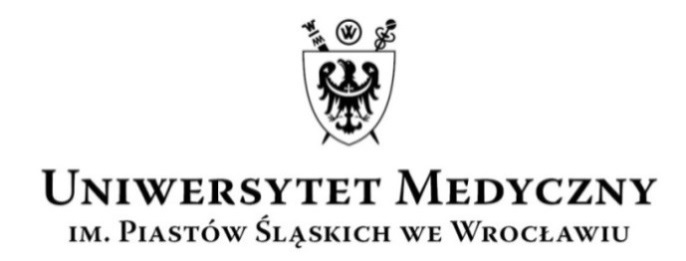 UCZELNIANA  KOMISJA  WYBORCZAkadencja 2016–2020Wasz znak:                           Data:                                                  Nasz znak:                            Data:                                                                                                  AO-0050-20/16                 30 maja 2016 r.KOMUNIKAT NR 26UCZELNIANEJ KOMISJI WYBORCZEJKADENCJA 2016-2020Na podstawie §18 pkt 9 Regulaminu wyborów kadencji 2016-2020 (uchwała nr 1592 Senatu UMW z dnia 16 grudnia 2015 r.) Uczelniana Komisja Wyborcza na posiedzeniu w dniu 
30 maja 2016 r. po rozpatrzeniu skargi z dnia 20.05.2016 r. na przebieg IV tury wyborów przedstawicieli studentów do senatu Uczelni, uznała zarzuty za bezpodstawne i niemające poparcia w dowodach. Jednocześnie UKW stwierdza, że IV tura wyborów do senatu UMW jest ważna.Na posiedzenie Komisja zaprosiła osoby składające skargę oraz przedstawicieli Studenckiej Komisji Wyborczej. Stanowisko SKW oraz wyjaśnienia złożyły dwie osoby pełniące funkcję wiceprzewodniczącego SKW, natomiast studenci składający skargę nie przyszli na posiedzenie.PrzewodniczącyUczelnianej Komisji Wyborczej(2016–2020)prof. dr hab. Stanisław Ryng______________________________________________________________________________________________UCZELNIANA KOMISJA WYBORCZA KADENCJA 2016-2020ul. Marcinkowskiego 2-6, 50-368 Wrocławtel.: +48 71/784-15-54       faks: + 48 71/784-11-24       e-mail: maria.kisielnicka@umed.wroc.pl